автотранспорт марки  Зил 433360 2001 года выпуска 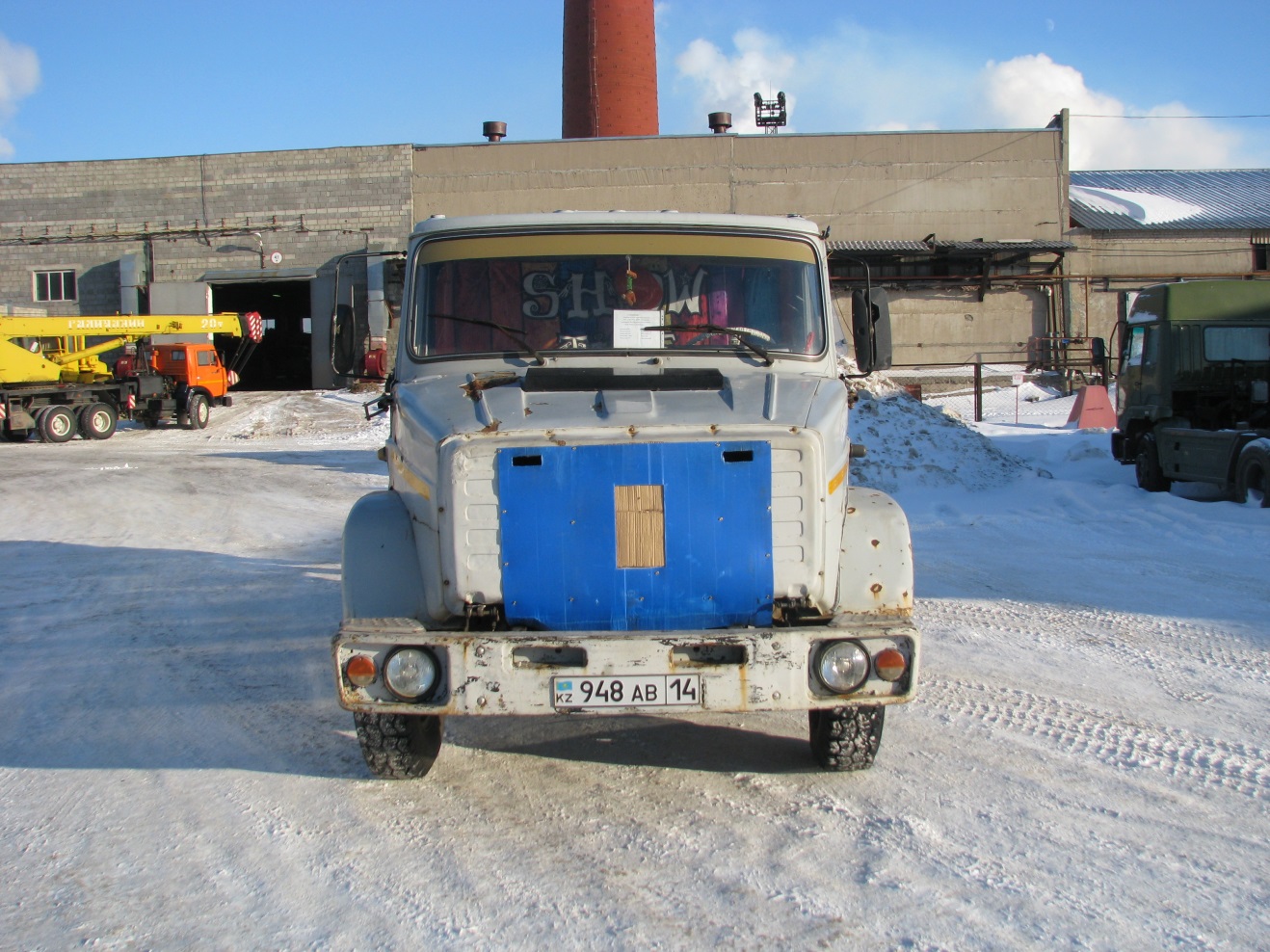 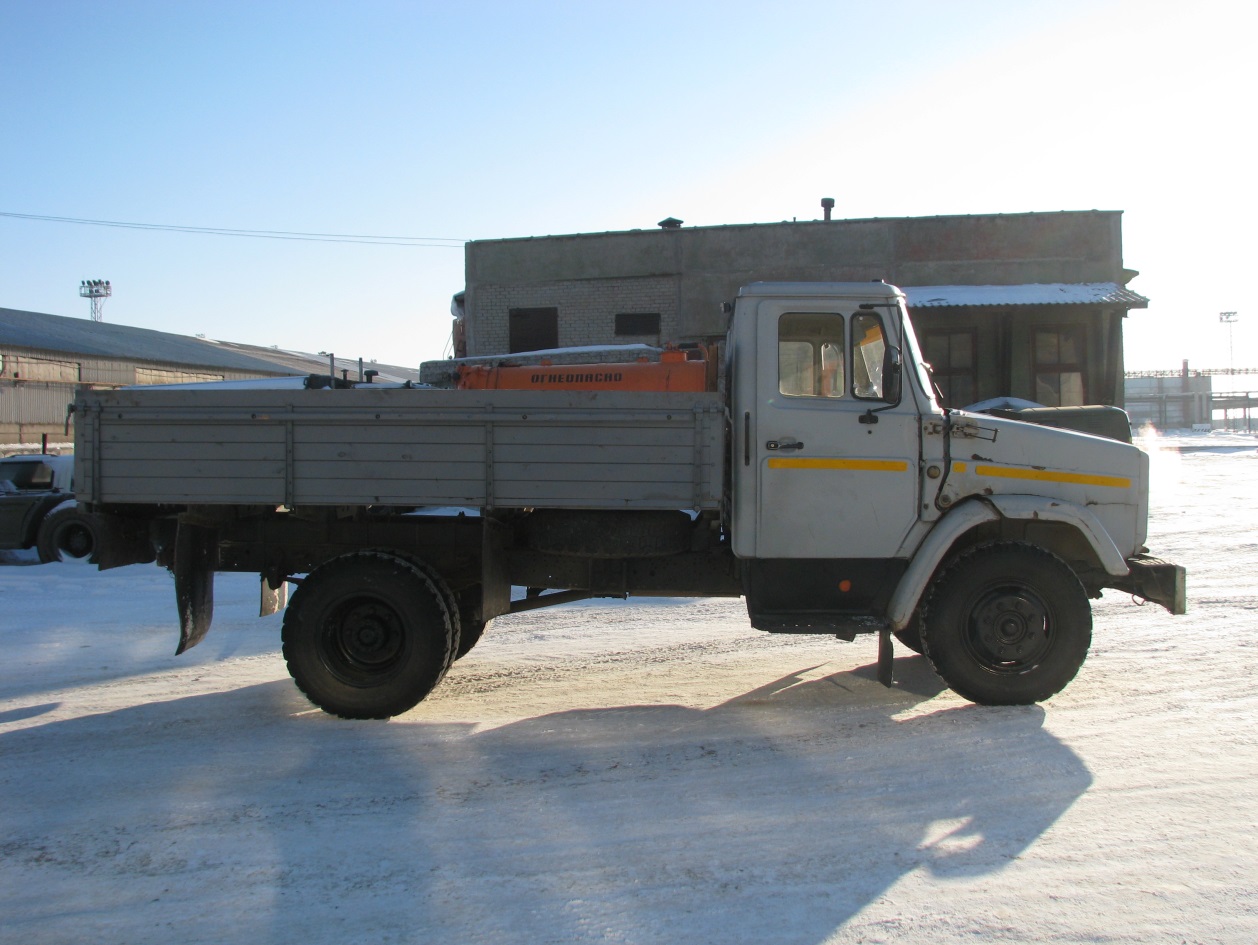 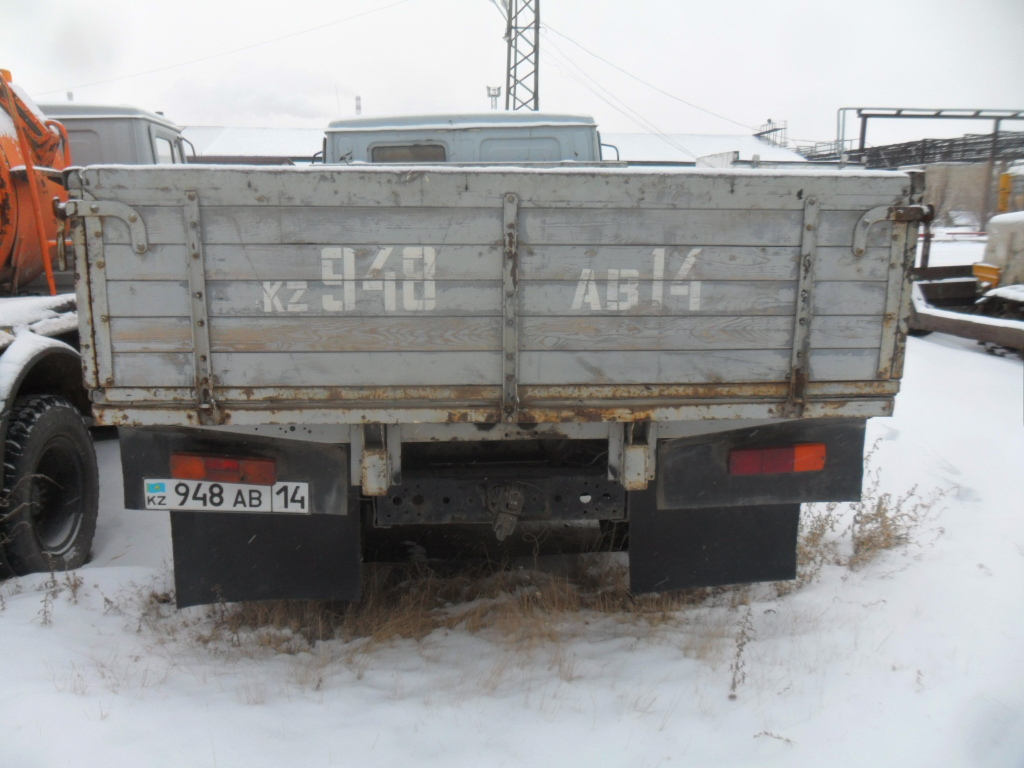 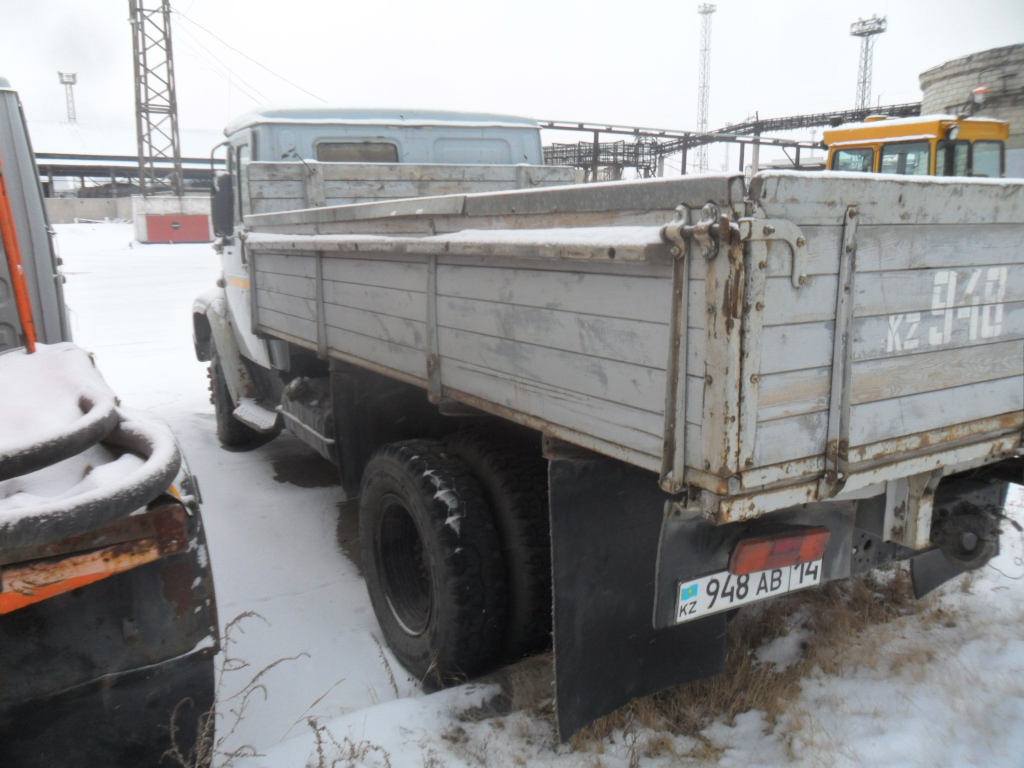 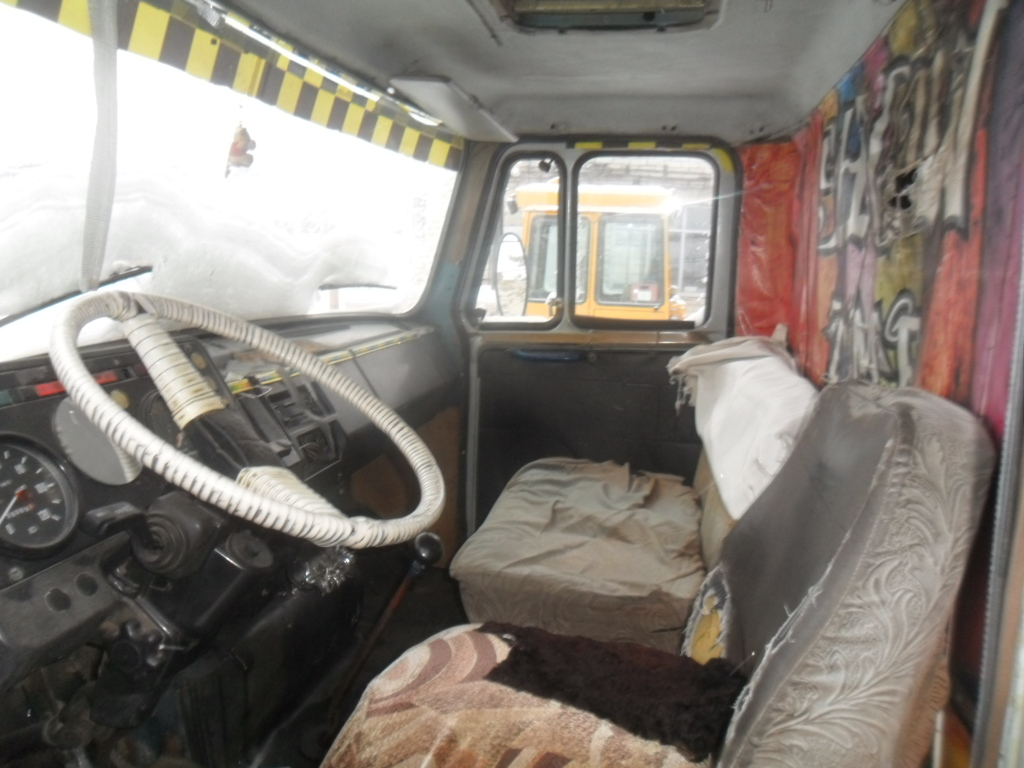 